Instituto de Educação Infantil e JuvenilOutono, 2020. Londrina, 28 de Abril.Nome: ____________________________________ Turma: ____________Área do conhecimento: Educação Física | Professor: LeandroEducação Física - ÁfricaVoltando a atividade!!! Sejam bem vindos a nossa aula de Educação Física. Pesquisando mais para nossas aulas pensei como será que está o confinamento lá na África? Assista o primeiro vídeo feito por crianças de uma comunidade da Uganda - Masaka Kids Africana se inspirem e façam as 2 aulas de African dance básico.   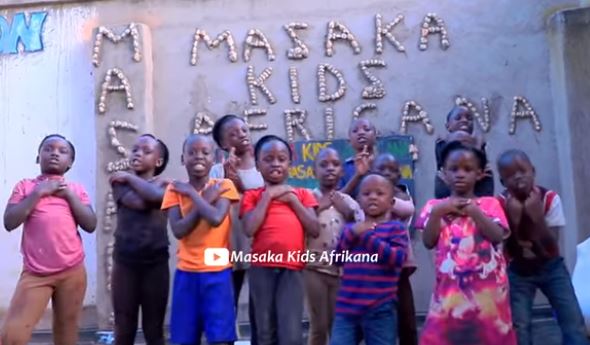 (masakakidsafricana.com)Na matéria de Educação Física peço para que o relato e a D.P.O sejam escritas diretamente no Moodle. Assista ao vídeo que eles prepararam no começo da pandemia: 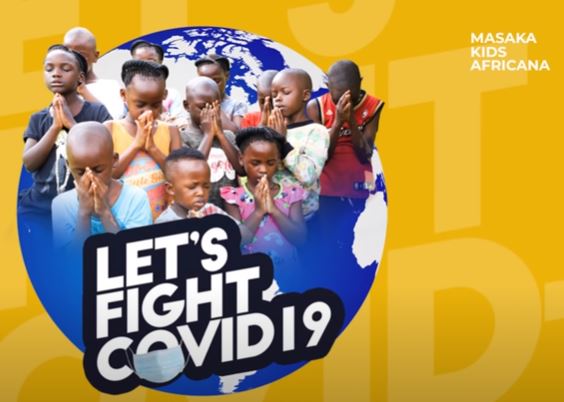 https://www.youtube.com/watch?v=w0BM-Iyx_H8 https://www.youtube.com/watch?v=P7jX9eNEz4s(opicional)Assista e interaja com as duas aulas dos professores lá do Zimbábue na África.1º vídeo baseado na dança DINHE eles dançavam para celebrar a colheita, com movimentos parecidos do dia-dia:https://www.youtube.com/watch?v=y3W-YIoW8Bw&list=PL6C9C0C5D74C53F4A&index=12º vídeo passos da dança africana em geral com auxílio de um “relógio:https://www.youtube.com/watch?v=Ewqq-3xJFdI&list=PL6C9C0C5D74C53F4A&index=3Tente aplicar o que você aprendeu com “A Alegria da União”(opcional).https://www.youtube.com/watch?v=dXUSAHTazxI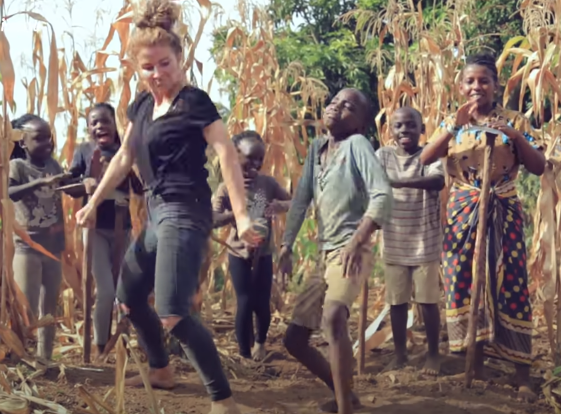  	Escreva seu relato com muita atenção e detalhamento, diretamente no Moodle. (Texto online)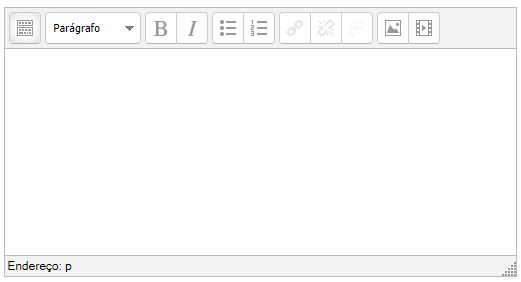 Escreva a D.P.O diretamente no Moodle logo abaixo do relato.- Estarei online no horário da aula através do:  leandro.ieijf2@gmail.com, você pode entrar em contato através do e-mail ou Hangouts para tirar qualquer dúvida. 